«Согласовано»Директор школы № ________________________МКП «Городской комбинат школьного питания»М  Е  Н   Ю  школы №_____На 25 октября 2021 г.Меню разработано в соответствии СанПиН 2.3/2.4.3590-20 и МР 2.4.0179-20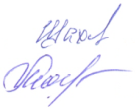 ГЕНЕРАЛЬНЫЙ ДИРЕКТОР                                    А.М.ШАХОВАКАЛЬКУЛЯТОР                                                          А.П.МАЛЫГИНАЗАВ ПРОИЗВОДСТВОМ«Согласовано»Директор школы № ________________________МКП «Городской комбинат школьного питания»М  Е  Н   Ю  школы №_____На 25 октября 2021 г.Меню разработано в соответствии СанПиН 2.3/2.4.3590-20 и МР 2.4.0179-20ГЕНЕРАЛЬНЫЙ ДИРЕКТОР                                    А.М.ШАХОВАКАЛЬКУЛЯТОР                                                          А.П.МАЛЫГИНАЗАВ ПРОИЗВОДСТВОМ«Согласовано»Директор школы № ________________________МКП «Городской комбинат школьного питания»М  Е  Н   Ю  школы №_____На 26 октября 2021 г.Меню разработано в соответствии СанПиН 2.3/2.4.3590-20 и МР 2.4.0179-20ГЕНЕРАЛЬНЫЙ ДИРЕКТОР                                    А.М.ШАХОВАКАЛЬКУЛЯТОР                                                          А.П.МАЛЫГИНАЗАВ ПРОИЗВОДСТВОМ«Согласовано»Директор школы № ________________________МКП «Городской комбинат школьного питания»М  Е  Н   Ю  школы №_____На 26 октября 2021 г.Меню разработано в соответствии СанПиН 2.3/2.4.3590-20 и МР 2.4.0179-20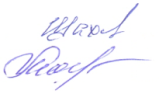 ГЕНЕРАЛЬНЫЙ ДИРЕКТОР                                    А.М.ШАХОВАКАЛЬКУЛЯТОР                                                          А.П.МАЛЫГИНАЗАВ ПРОИЗВОДСТВОМ«Согласовано»Директор школы № ________________________МКП «Городской комбинат школьного питания»М  Е  Н   Ю  школы №_____На 27 октября 2021 г.Меню разработано в соответствии СанПиН 2.3/2.4.3590-20 и МР 2.4.0179-20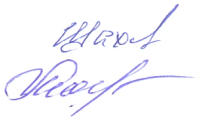 ГЕНЕРАЛЬНЫЙ ДИРЕКТОР                                    А.М.ШАХОВАКАЛЬКУЛЯТОР                                                          А.П.МАЛЫГИНАЗАВ ПРОИЗВОДСТВОМ«Согласовано»Директор школы № ________________________МКП «Городской комбинат школьного питания»М  Е  Н   Ю  школы №_____На 27 октября 2021 г.Меню разработано в соответствии СанПиН 2.3/2.4.3590-20 и МР 2.4.0179-20ГЕНЕРАЛЬНЫЙ ДИРЕКТОР                                    А.М.ШАХОВАКАЛЬКУЛЯТОР                                                          А.П.МАЛЫГИНАЗАВ ПРОИЗВОДСТВОМ«Согласовано»Директор школы № ________________________МКП «Городской комбинат школьного питания»М  Е  Н   Ю  школы №_____На 28 октября 2021 г.Меню разработано в соответствии СанПиН 2.3/2.4.3590-20 и МР 2.4.0179-20ГЕНЕРАЛЬНЫЙ ДИРЕКТОР                                    А.М.ШАХОВАКАЛЬКУЛЯТОР                                                          А.П.МАЛЫГИНАЗАВ ПРОИЗВОДСТВОМ«Согласовано»Директор школы № ________________________МКП «Городской комбинат школьного питания»М  Е  Н   Ю  школы №_____На 28 октября 2021 г.Меню разработано в соответствии СанПиН 2.3/2.4.3590-20 и МР 2.4.0179-20ГЕНЕРАЛЬНЫЙ ДИРЕКТОР                                    А.М.ШАХОВАКАЛЬКУЛЯТОР                                                          А.П.МАЛЫГИНАЗАВ ПРОИЗВОДСТВОМ«Согласовано»Директор школы № ________________________МКП «Городской комбинат школьного питания»М  Е  Н   Ю  школы №_____На  29 октября  2021 г.Меню разработано в соответствии СанПиН 2.3/2.4.3590-20 и МР 2.4.0179-20ГЕНЕРАЛЬНЫЙ ДИРЕКТОР                                    А.М.ШАХОВАКАЛЬКУЛЯТОР                                                          А.П.МАЛЫГИНАЗАВ ПРОИЗВОДСТВОМ«Согласовано»Директор школы № ________________________МКП «Городской комбинат школьного питания»М  Е  Н   Ю  школы №_____На 29 октября  2021 г.Меню разработано в соответствии СанПиН 2.3/2.4.3590-20 и МР 2.4.0179-20ГЕНЕРАЛЬНЫЙ ДИРЕКТОР                                    А.М.ШАХОВАКАЛЬКУЛЯТОР                                                          А.П.МАЛЫГИНАЗАВ ПРОИЗВОДСТВОМ«Согласовано»Директор школы № ________________________МКП «Городской комбинат школьного питания»М  Е  Н   Ю  школы №_____На 30 октября 2021 г.Меню разработано в соответствии СанПиН 2.3/2.4.3590-20 и МР 2.4.0179-20ГЕНЕРАЛЬНЫЙ ДИРЕКТОР                                    А.М.ШАХОВАКАЛЬКУЛЯТОР                                                          А.П.МАЛЫГИНАЗАВ ПРОИЗВОДСТВОМ«Согласовано»Директор школы № ________________________МКП «Городской комбинат школьного питания»М  Е  Н   Ю  школы №_____На 30 октября 2021 г.Меню разработано в соответствии СанПиН 2.3/2.4.3590-20 и МР 2.4.0179-20ГЕНЕРАЛЬНЫЙ ДИРЕКТОР                                    А.М.ШАХОВАКАЛЬКУЛЯТОР                                                          А.П.МАЛЫГИНАЗАВ ПРОИЗВОДСТВОМБЖУЭЦккал№ ТТКНаименование блюдаВыход, гЦена, руб.Завтрак 7- 11 лет3,74,040,2556776Яйцо вареное 1 шт.9,447,812,434,6282,1898Каша молочная овсяная Геркулес с маслом (крупа геркулесовая, молоко, сахар-песок., соль йод., масло слив.)200/1018,002,7750,3718,87201,7868Бутерброд с сыром (сыр, хлеб пшен. Йодир.)30/3719,941,81,613,275,2986Какао-напиток (какао порошок, молоко 3,2%, сахар-песок)2007,665,86,49,4120Молоко питьевое в потребительской  упаковке1/20024,9620,0924,2477,25621,1Итого69780,00Льготное питание80,00Завтрак 12 лет и старше3,74,040,2556776Яйцо вареное 1 шт.9,447,812,434,6282,1898Каша молочная овсяная Геркулес с маслом (крупа геркулесовая, молоко, сахар-песок., соль йод., масло слив.)200/1018,002,9150,4019,88208,45868Бутерброд с сыром (сыр, хлеб пшен. йодир.)39/3724,941,81,613,275,2986Какао-напиток (какао порошок, молоко 3,2%, сахар-песок)2007,665,86,49,4120Молоко питьевое в потребительской упаковке1/20024,9622,01524,8477,33741,75Итого72985,00Льготное питание85,00Обед 7-11 лет7,41089,424115,768177,51000/998Суп рисовый «Восточный» с фаршем (фарш говяж., крупа рисов., лук репч., морковь, томат. паста, чеснок, соль йодир.)20/25024,299,6816,18,72191025Котлета Незнайка с соусом  (говядина, свинина, молоко, хлеб пш.йодир., лук репч., яйцо, сухари панир., масло подс. соль йдир.)  70/3010031,675,303,9332,73187,5307Макаронные изделия отварные (макаронные изделия, масло сл., соль йодир.)1506,750,220,0513,756432Чай с лимоном (чай, сахар, лимон)2002,782,250,315,375-Хлеб пшеничный йодированный302,071,980,3611,8839-Хлеб ржаной201,160,6720,67216,46478,96-Яблоко свежее16821,15002491-Сок фруктовый в потребительской упаковке1/20010,1327,512830,8361138,542923,96Итого 1138100,00Льготное питание100,00Обед12 лет и старше7,41089,424115,768177,51000/998Суп рисовый «Восточный» с фаршем (фарш говяж., крупа рисов., лук репч., морковь, томат. паста, чеснок, соль йодир.)20/25024,2913,722,611,73051025Котлета Незнайка с соусом  (говядина, свинина, молоко, хлеб пш.йодир., лук репч., яйцо, сухари панир., масло подс. соль йдир.)  100/3013044,706,364,7139,28225307Макаронные изделия отварные (макаронные изделия, масло сл., соль йодир.)1808,100,220,0513,756432Чай с лимоном (чай, сахар, лимон)2002,782,250,315,375-Хлеб пшеничный йодированный392,691,980,3611,8839-Хлеб ржаной201,160,6720,67216,46478,96-Яблоко свежее16821,15002491-Сок фруктовый в потребительской упаковке1/20010,1332,592838,1161148,0921047,46Итого 1207115,00Льготное питание115,00Полдник4,838,6342,33266340Булочка с повидлом  Обсыпная (мука, сахар-песок, дрожжи, масло сл. соль йодир., повидло)7511,431,551,452,1729603Чай с молоком (чай, молоко)50/1505,006,3810,0844,5295Итого27516,43БЖУЭЦккал№ ТТКНаименование блюдаВыход, гЦена, руб.Дополнительно7,41089,424115,768177,51000/998Суп рисовый «Восточный» с фаршем (фарш говяж., крупа рисов., лук репч., морковь, томат. паста, чеснок, соль йодир.)20/25024,307,111,931,1260,5898Каша молочная овсяная Геркулес с маслом (крупа геркулесовая, молоко, сахар-песок., соль йод., масло слив.)180/1016,8017,113,66,8219556Поджарка из рыбы (горбуша, мука пш., лук репч., соль йодир., масло растит.)70/2036,609,6816,18,72191025Котлета Незнайка с соусом  (говядина, свинина, молоко, хлеб пш.йодир., лук репч., яйцо, сухари панир., масло подс. соль йдир.)  70/3010031,6716,814,12,8206208Люля-кебаб домашний (говядина, свинина, лук репч., хлеб пшен., соль йодир.)7058,005,303,9332,73187,5307Макаронные изделия отварные (макаронные изделия, масло сл., соль йодир.)1506,802,83,822,3135,5604Картофель отварной (картофель, масло слив., соль йод.)1508,705,15,72918860Пирожки печеные с капустой (тесто сдоб., капуста, лук, масло раст.)757,404,858,6342,33266340Булочка с повидлом Обсыпная (мука, сахар-песок, дрожжи, масло сл. яйцо, повидло)7511,408,4611,728,4253328Плюшка "Эстонская" с сыром (тесто сдобное дрожжевое, сыр, масло слив.)7518,709,81527,728555Сосиска, запеченная в тесте (тесто сд., сосиска, яйцо)50/5030,108,220,418,5291107Слойка с сыром и колбасой (тесто слоеное пресное, колбаса варен. докторская, сыр Российский, мука пш.)7527,903,520,335329-Кекс «Фараон» БХП7028,607,05,563330-Булочка «Сдоба с повидлом» БХП10017,704,558,447,6280-Коржик молочный БХП7018,905,59,060,0340-Ромовая Баба БХП10022,404,214,742315-Булочка слоеная Улитка с маковой начинкой БХП2/7038,401,81,613,275,22986Какао-напиток (какао порошок, молоко 3,2%, сахар-песок)2007,70-----Чай пакетированный2006,800,050,029,137663Чай с сахаром (чай, сахар-песок)2001,301,551,452,1729603Чай с молоком (чай, молоко)50/1505,00-----Вода негазированная.24,34002491-Сок фруктовый в потребительской упаковке 1/20010,132,250,315,3175-Хлеб пшеничный йодированный302,100,40,49,847-Яблоки свежие10012,60БЖУЭЦккал№ ТТКНаименование блюдаВыход, гЦена, руб.Завтрак 7-11 лет11,84216,59910,660239,4555Биточки особые с маслом  (говядина, свинина, молоко, сухари панир., масло раст.,.)75/338,393,04,420,0132,3371Пюре картофельное (картофель, молоко, масло слив., соль йод.)15010,010,570,072499611Компот из сухофруктов с вит С (смесь сухофруктов, сахар, лимон.кислота,  аскорб. кислота)2004,452,10,2814,2870-Хлеб пшеничный йодированный281,880017,570Фруктовое пюре1/12525,2717,51221,34986,44610,7Итого58180,00Льготное питание80,00Завтрак 12 лет и старше11,87419,49910,71265,85555Биточки особые с маслом (говядина, свинина, молоко, сухари панир., масло раст.,.)75/740,773,65,324,0158,3371Пюре картофельное (картофель, молоко, масло слив., соль йод.)18012,010,570,072499611Компот из сухофруктов с вит С (смесь сухофруктов, сахар, лимон.кислота,  аскорб. кислота)2004,452,7750,3718,8792,5-Хлеб пшеничный йодированный372,500017,570Фруктовое пюре1/12525,2718,81925,23995,08685,65Итого62485,00Льготное питание85,00Обед 7-11 лет8,468,4412,2158165/998Борщ из свежей капусты с картофелем, с фаршем (говядина, картофель, капуста, морковь, лук репч., томат паста, масло раст., соль йод.)20/25026,0812,94,126,31114651Фрикадельки рыбные (горбуша, хлеб пшен., яйцо, лук репч., соль йод., масло раст.,)9025,393,3310,9925,91215,9293Гарнир «Овощной калейдоскоп» (морковь, лук репч., масло подсолн., кукуруза, горошек, крупа рисовая, соль йод.)15018,360,380,1318,275667Напиток из шиповника (шиповник, лимон, сахар-песок)2005,792,250,315,375-Хлеб пшеничный йодированный302,071,980,3611,8839-Хлеб ржаной201,160,670,6716,579Яблоко свежее16921,1529,9725,01106,3755,9Итого929100,00Льготное питание100,00Обед 12 лет и старше8,468,4412,2158165/998Борщ из свежей капусты с картофелем, с фаршем (говядина, картофель, капуста, морковь, лук репч., томат паста, масло раст., соль йод.)20/25026,0814,4911,87,14193651Фрикадельки рыбные с маслом (горбуша, хлеб пшен., яйцо, лук репч., соль йод., масло раст., масло слив.)100/1034,17413,131259293Гарнир «Овощной калейдоскоп» (морковь, лук репч., масло подсолн., кукуруза, горошек, крупа рисовая, соль йод.)18022,040,380,1318,275667Напиток из шиповника (шиповник, лимон, сахар-песок)2005,792,250,315,375-Хлеб пшеничный йодированный302,073,470,6320,7968-Хлеб ржаной352,030,750,7518,589Яблоко свежее18222,8233,835,15123,13917Итого1007115,00Льготное питание115,00Полдник5,517,442347332Рогалик сахарный (мука, сл.масло, яйцо, сахар-песок, сода)7519,920,050,029,137663Чай с сахаром (чай, сахар-песок)2001,305,5517,4251,1384Итого27521,22БЖУЭЦккал№ ТТКНаименование блюдаВыход, гЦена, руб.Дополнительно0,70,11,911982Закуска порционная (огурцы свежие)10011,008,729,9412,5174165/998Борщ из свежей капусты с картофелем, с фаршем, со сметаной (говядина, картофель, капуста, морковь, лук репч., томат паста, масло раст., соль йод., сметана)20/250/1028,8014,415,23,8238,4675Мясо тушеное с луком и морковью (говядина, масло растит., морковь, соль йодир., муа пш, т. паста, лук репч.)50/7551,2012,974,126,31114651Фрикадельки рыбные  (горбуша, хлеб пшен., яйцо, лук репч., соль йод., масло раст.,)9025,4011,814,410,6219,5555Биточки особые (говядина, свинина, молоко, сухари панир., масло раст.,.)7536,603,3310,9925,91215,9293Гарнир «Овощной калейдоскоп» (морковь, лук репч., масло подсолн., кукуруза, горошек, крупа рисовая, соль йод.)15018,403,04,420,0132,3371Пюре картофельное (картофель, молоко, масло слив., соль йод.)15010,000,21,111,7818370Соус красный основной (лук, морковь, мука, масло раст., масло слив., т. паста, соль)301,208,98,029,322560Пирожки печеные с мясом и рисом (тесто сдоб., мясо гов., рис,  лук, масло раст.)7521,209,1710,418,320419Беляши по-школьному (мука, вода, соль йодир, дрожжи, говядина, лук репч,  масло раст.)8025,004,813,732,2272107Слойка с молоком сгущенным (тесто слоеное, молоко сгущенное вареное, мука пшен.)7521,205,5817,442,02347385Рогалик сахарный (мука, сл.масло, яйцо, сахар-песок, сода)7519,906,64,352,3271718Блинчики с джемом (мука пш., молоко, яйцо, сахар-песок, соль йодир, джем)100/3021,704,9523,159,4462-Кекс Домашний (шарлотка) БХП11038,0014,423,224360-Самса Слоеная с сыром БХП8041,104,217,535315-Кекс Английский Маффин БХП7026,505,65,645,6256-Булочка «Машенька» БХП8016,904,914,746,2343-Булочка «Уплетайка» (с изюмом и корицей) БХП7016,900,380,1318,275667Напиток из шиповника (шиповник, лимон, сахар-песок)2005,80-----Чай пакетированный2006,800,050,029,137663Чай с сахаром (чай, сахар-песок)2001,301,551,452,1728603Чай с молоком (чай, молоко)50/1505,00-----Вода негазированная.24,34002491-Сок фруктовый в потребительской упаковке 1/20010,132,250,315,3175-Хлеб пшеничный йодированный302,100,40,49,847-Яблоки свежие10012,60БЖУЭЦк/кал№ ТТКНаименование блюдаВыход, гЦена, руб.Завтрак 7-11 лет6,59,442279,3623Каша молочная кукурузная с маслом (крупа кукурузная, молоко 3,2%, сахар-песок, соль йодир, масло слив.)180/1018,3029,912,337,6381342Запеканка из творога со сгущенным молоком (творог, сахар-песок, яйцо, масло слив., сухари панир., сметана, крупа манная, соль йодир.)140/3052,572,250,315,3175-Хлеб пшеничный йодированный302,101,71,7616,689987Напиток кофейный «Школьный» (кофейный напиток, молоко 3,2%, сахар-песок)2007,0340,3523,76111,51824,3Итого59080,00Льготное питание80,00Завтрак 12 лет и старше7,249,7946,7303623Каша молочная кукурузная с маслом (крупа кукурузная, молоко 3,2%, сахар-песок, соль йодир, масло слив.)200/1019,6731,8913,0639,1401342Запеканка из творога со сгущенным молоком (творог, сахар-песок, яйцо, масло слив., сухари панир., сметана, крупа манная, соль йодир.)150/3055,571,71,7616,689987Напиток кофейный «Школьный» (кофейный напиток, молоко 3,2%, сахар-песок)2007,662,250,315,375Хлеб пшеничный йодированный302,1043,0824,91117,7868Итого62085,00Льготное питание85,00Обед 7-11 лет6,95,9719,07157893/998Суп картофельный с макаронными изделиями, с фаршем (говядина, картофель, лапша Роллтон, морковь, лук репч.,соль йодир., масло растит.)20/25026,459,410,610,317529Котлета мясная с соусом   (говядина, хлеб пшен., сухари панир., соль йод, масло подсол., соус осн)  60/309030,234,31529269,7309Перловка с овощами (крупа перловая, морковь, лук репч., масло растит., томат.паста, масло слив., соль йодир.)15010,880,150,1418,0974840Компот из яблок с вит С (яблоки св., сахар, лимон.кислота, аскорб кислота)2008,672,480,3316,882,5-Хлеб пшеничный йодированный332,271,320,247,9239-Хлеб ржаной201,160,640,6415,876Яблоко свежее16220,3425,1932,92116,98873,2Итого925100,00Льготное питание100,00Обед 12 лет и старше6,95,9719,07157893/998Суп картофельный с макаронными изделиями, с фаршем (говядина, картофель, лапша Роллтон, морковь, лук репч.,соль йодир., масло растит.)20/25026,4512,4613,8713,1422729Котлета мясная с соусом   (говядина, хлеб пшен., сухари панир., соль йод, масло подсол., соус осн)  80/3011039,915,732038,66359,6309Перловка с овощами (крупа перловая, морковь, лук репч., масло растит., томат.паста, масло слив., соль йодир.)20014,510,150,1418,0974840Компот из яблок с вит С (яблоки св., сахар, лимон.кислота, аскорб кислота)2008,6730,420,4100-Хлеб пшеничный йодированный402,771,650,39,9348,7-Хлеб ржаной251,450,670,6716,579Яблоко свежее16921,2430,5641,35135,791045,3Итого1004115,00Льготное питание115,00Полдник5,044,6430,718560Пирожки печеные с картофелем (мука, сахар-песок, масло сл, яйцо, картофель,  лук репчат., масло раст., соль йодир.)756,820,050,029,137663Чай с сахаром (чай, сахар-песок)2001,275,094,6639,8222Итого2758,09БЖУЭЦк/кал№ ТТКНаименование блюдаВыход, гЦена, руб.Дополнительно6,95,9719,07157893/998Суп картофельный с макаронными изделиями, с фаршем (говядина, картофель, лапша Роллтон, морковь, лук репч.,соль йодир., масло растит.)20/25026,406,46,241,9250623Каша молочная кукурузная с маслом (крупа кукурузная, молоко 3,2%, сахар-песок, соль йодир, масло слив.)180/1018,3015,0720,35,11264551Бефстроганов (мясо гов, лук, масло раст., мука пш., сметана, масло слив., т.паста, соль йодир.)50/5057,5012,212,711,320929Котлета мясная (говядина, хлеб пшен., сухари панир., соль йод, масло подс.,)8038,7013,85,13,2114580Рыба запеченная в жарочном шкафу (горбуша, мука пш., лимон, масло растит., соль йодир.)7537,1018,914,720,6290,8230Буузы-позы (мука пшен., яйцо, соль йодир., говядина, лук репч.)2/7557,602,38,517,9158313Картофель запеченный по-московски (картофель, масло раст., масло сл. , соль йодир)15016,204,31529269,7309Перловка с овощами (крупа перловая, морковь, лук репч., масло растит., томат.паста, масло слив., соль йодир.)15010,9021,28,726267342Запеканка из творога со сгущенным молоком (творог, сахар-песок, яйцо, масло слив., сухари панир., сметана, крупа манная, соль йодир.)100/2037,100,21,111,7818370Соус красный основной (лук, морковь, мука, масло раст., масло слив., т. Паста, соль)301,205,044,6430,718560Пирожки печеные с картофелем (мука, сахар-песок, масло сл, яйцо, картофель,  лук репчат., масло раст., соль йодир.)756,809,913,13027889Пицца Дорожная (тесто сдобндрож, колбаса п/к, колбаса вар., т.паста, лук реп., масло рас., сметана, сыр, яйцо)8023,906,6916,2923,07265107Слойка с творогом (тесто слоеное, творог, сахар, яйцо)7521,2012,513,721,4259672Хачапури с сыром (мука пшен., масло слив., молоко, сахар-песок, соль йодир., дрожжи пресс., сыр., яйцо)7528,305,94,4838,6218,7347Булочка Жаворонок (тесто сдобн., масло слив., мука пш., сахар-песок, соль йодир., дрожжпрес., яйцо)757,509,619,518,128718Самса Детская (тесто слоеное, лук репч., соль йодир., говядина)7535,402,42,752,757,79,99,925,331,327,5187209209-Батончик слоеный с начинкой БХП                                   (клубника)                                   (ананас)                                   (груша)5513,204,214,725,9294-Кекс «Волжский» БХП7023,106,37,736,75245-Калачик сметанный БХП7022,703,3713,552,5352,5-Пирожное песочное, глазированное помадой БХП7524,005,253,542224-Булочка «Батончик Детский с изюмом» БХП7012,800,150,1418,0974840Компот из яблок с вит С (яблоки св., сахар, лимон.кислота, аскорб кислота)2008,70-----Чай пакетированный2006,800,050,029,137663Чай с сахаром (чай, сахар-песок)2001,301,551,452,1728603Чай с молоком (чай, молоко)50/1505,00-----Вода негазированная.24,34002491-Сок фруктовый в потребительской упаковке 1/20010,132,250,315,3175-Хлеб пшеничный йодированный302,100,40,49,847-Яблоки свежие10012,60БЖУЭЦккал№ ТТКНаименование блюдаВыход, гЦена, руб.Завтрак 7-11 лет14,214,91,73198,6995Террин из горбуши с маслом ( горбуша, молоко 3,2%, яйцо, масло сл)80/535,483,64,736,4203552Рис отварной (крупа рисовая, масло слив., соль йод.)1507,770,30,04710,945Чай с медом (чай, мед)200/159,542,480,3316,8382-Хлеб пшеничный йодированный332,255,86,49,4120Молоко питьевое в потребительской упаковке1/20024,9626,3826,37775,26648,6Итого68380,00Льготное питание80,00Завтрак 12 лет и старше15,2415,4691,83207995Террин из горбуши с маслом ( горбуша, молоко 3,2%, яйцо, масло сл)80/1038,464,35,743,7243,8552Рис отварной (крупа рисовая, масло слив., соль йод.)1809,320,30,04710,945Чай с медом (чай, мед)200/159,543,20,3919,897-Хлеб пшеничный йодированный392,725,86,49,4120Молоко питьевое в потребительской упаковке1/20024,9628,8428,00685,63712,8Итого72485,00Льготное питание85,00Обед 7-11 лет5,355,2816,4135698/998Суп картофельный с фаршем (фарш говяж., картофель, морковь, лук репч., масло раст., соль йод.)15/25020,3612,912,62,7176,5550Гуляш мясной (говядина, лук репч., томат паста, масло раст., мука ,соль йод.)    40/509041,728,25,335,9224,6632Гарнир каша гречневая рассыпчатая (крупа гречневая, масло сливочное, соль йод.)15010,970,400,825,5105435Компот из изюма с витамином С (изюм, сахар-песок, лимон .кислота)2006,852,250,315,375-Хлеб пшеничный йодированный302,071,320,247,9439-Хлеб ржаной201,160,530,5313,162Яблоко свежее13416,8730,9525,05116,84817,1Итого889100,00Льготное питание100,00Обед 12 лет и старше5,355,2816,4135698/998Суп картофельный с фаршем (фарш говяж., картофель, морковь, лук репч., масло раст., соль йод.)15/25020,3617,216,93,6235,5550Гуляш мясной (говядина, лук репч., томат паста, масло раст., мука,соль йод.)  50/5010051,509,86,443269,6632Гарнир каша гречневая рассыпчатая (крупа гречневая, масло сливочное, соль йод.)18013,160,400,825,5105435Компот из изюма с витамином С (изюм, сахар-песок, лимон.кислота)2006,8530,420,4100-Хлеб пшеничный йодированный402,771,650,39,9348,7-Хлеб ржаной251,450,60,614,770Яблоко свежее15018,913830,68133,53963,8Итого960115,00Льготное питание115,00Полдник4,25,939,3227414Коржик Загорский (мука пшен., масло слив., яйцо, молоко, соль йод.)7511,050,30,0812,753,1705Чай с медом и яблоком (чай, сахар-песок, мед, яблоки)200/108,384,55,9852280,1Итого28519,43БЖУЭЦккал№ ТТКНаименование блюдаВыход, гЦена, руб.Дополнительно5,355,2816,4135698/998Суп картофельный с фаршем (фарш говяж., картофель, морковь, лук репч., масло раст., соль йод.)15/25020,4014,3143196,1550Гуляш мясной (говядина, лук репч., томат паста, масло раст.,мука, соль йод.) 50/5051,5017136,8219556Поджарка из рыбы (горбуша, мука пшенич., лук репч., масло р., соль йодир.)70/2036,6015,517,56,7246,8209Кюфта по-московски (говядина, яйцо, лук репч., соль йодир., ,крупа рисовая, мука пшен., масло растит.)8046,70158,21,7141,4995Террин из горбуши (горбуша, молоко 3,2%, яйцо)8032,503,64,7836,48203,2552Рис отварной (крупа рисовая, масло слив., соль йод.)1507,802,83,822,3135,5604Картофель отварной (картофель, масло слив., соль йод.)1508,708,215,3535,9224632Гарнир каша гречневая рассыпчатая (крупа гречневая, масло сливочное, соль йод.)15011,000,21,111,7818370Соус красный основной (лук, морковь, мука, масло раст., масло слив., т. Паста, соль)301,2012,4313,7124,11269,6571Пицца с мясным фаршем (мука пшен., сахар-песок, масло подс., яйцо, соль йодир., дрожжи, говядина, лук репч., помидоры, сыр)7534,008,220,418,5291107Слойка с сыром и колбасой (тесто слоеное пресное, колбаса варен. докторская, сыр Российский, мука пш.)7527,909,81527,728555Сосиска, запеченная в тесте (тесто сд., сосиска, яйцо)50/5030,104,95,843,8247,4332Булочка Гребешок с повидлом (мука, сахар-песок, дрожжи, молоко т/п,  яйцо, сахар-песок, повидло)7511,104,25,939,3227414Коржик Загорский (мука пшен., масло слив., яйцо, молоко, соль йод.)7511,003,520,335329Кекс «Фараон» БХП7028,604,210,832,1240Вафли Сдобные с молоком  вареным сгущенным БХП300133,857,610,439,2280Булочка «Рулетик с маком» БХП8021,104,558,447,6280Коржик молочный БХП7018,904,88,843,2272Сочень с печеными яблоками БХП 8031,700,400,825,515435Компот из изюма с витамином С (изюм, сахар-песок, лимон.кислота)2006,90-----Чай пакетированный2006,800,050,029,137663Чай с сахаром (чай, сахар-песок)2001,301,551,452,1728603Чай с молоком (чай, молоко)50/1505,00-----Вода негазированная0,5 л.24,34002491-Сок фруктовый в потребительской упаковке 1/20010,132,250,315,3175-Хлеб пшеничный йодированный302,100,40,49,847-Яблоки свежие10012,60БЖУЭЦккал№ ТТКНаименование блюдаВыход, гЦена, руб.Завтрак 7- 11 лет8,4617,31,02193625Колбаса отварная с маслом (колбаса вареная, масло сл)70/533,805,303,9332,73187,5307Макаронные изделия отварные (макаронные изделия, масло сл., соль йодир.)1506,750,261,1819,891904Напиток из облепихи протертой с сахаром (облепиха, протертая с сахаром, сахар-песок)20011,582,850,3819,395Хлеб пшеничный йодированный382,630017,570Фруктовое пюре1/12525,2416,8722,7990,35636,5Итого58880,00Льготное питание80,00Завтрак 12 лет и старше9,6619,21,15216625Колбаса отварная с маслом  (колбаса вареная, масло сл)80/538,216,34,7139,2225307Макаронные изделия отварные (макаронные изделия, масло сл., соль йодир.)1808,100,261,1819,891904Напиток из облепихи протертой с сахаром (облепиха, протертая с сахаром, сахар-песок)20011,582,030,2713,7767,5Хлеб пшеничный йодированный271,870017,570Фруктовое пюре1/12525,2418,2525,3691,42669,5Итого61785,00Льготное питание85,00Обед 7-11 лет8,7410,28,3160197/998Щи из свежей капустой с фаршем (говядина, картофель, капуста, морковь, лук репч., томат паста, масло раст., соль йод.)25/25029,8910,41411,42141028Фрикадельки из говядины с соусом (говядина, масло растит., лук репч., мука пшен., хлеб пшен., молоко, соль йодир. Соус кр осн)  70/3010034,0534,420132371Пюре картофельное (картофель, молоко т/п,  масло .сл)15010,010,050,029,137663Чай с сахаром (чай, сахар-песок)2001,272,180,2914,872,5-Хлеб пшеничный йодированный291,971,980,3611,8839-Хлеб ржаной201,160,680,6816,880Яблоко свежее17221,6527,0329,9592,28734,5Итого946100,00Льготное питание100,00Обед 12 лет и старше8,7410,28,3160197/998Щи из свежей капустой с фаршем (говядина, картофель, капуста, морковь, лук репч., томат паста, масло раст., соль йод.)25/25029,8914,819,5115,42961028Фрикадельки из говядины с соусом (говядина, масло растит., лук репч., мука пшен., хлеб пшен., молоко, соль йодир. Соус кр осн)   100/3013048,143,65,324158371Пюре картофельное (картофель, молоко т/п,  масло .сл)18012,010,050,029,137663Чай с сахаром (чай, сахар-песок)2001,272,180,2914,872,5-Хлеб пшеничный йодированный291,971,980,3611,8839-Хлеб ржаной201,160,6560,651672Яблоко свежее16420,5632,00636,3399,48834,5Итого998115,00Льготное питание115,00Полдник8,411,728,4253328Плюшка "Эстонская" с сыром (тесто сдобное дрожжевое, сыр, масло слив.)7518,680,050,029,137663Чай с сахаром (чай, сахар-песок)2001,278,4511,7237,5290Итого27519,95БЖУЭЦккал№ ТТКНаименование блюдаВыход, гЦена, руб.Дополнительно911,78,6176197/998Щи из свежей капустой с фаршем со сметаной (говядина, картофель, капуста, морковь, лук репч., томат паста, масло раст., соль йод.,сметана)25/250/1032,6010,41411,42141028Фрикадельки из говядины с соусом (говядина, масло растит., лук репч., мука пшен., хлеб пшен., молоко, соль йодир. Соус кр осн) 70/3010034,1014,415,23,8210675Мясо тушеное с луком и морковью (говядина, масло растит., морковь, соль йодир., муа пш, т. паста, лук репч.)50/5051,208,4213,60,9160Колбаса отварная7030,8034,420132371Пюре картофельное (картофель, молоко т/п,  масло .сл)15010,005,303,9332,73187,5307Макаронные изделия отварные (макаронные изделия, масло сл., соль йодир.)1506,800,21,111,7818370Соус красный основной (лук, морковь, мука, масло раст., масло слив., т. Паста, соль)301,209,1710,418,320419Беляши по-школьному (мука, вода, соль йодир, дрожжи, говядина, лук репч,  масло раст.)8025,0010,5814,2631,0129492Пицца Школьная (сыр, тесто сдоб., колбаса вар, лук реп., раст.масло, т.паста, сметана)10025,608,4611,728,4253328Плюшка "Эстонская" с сыром (тесто сдобное дрожжевое, сыр, масло слив.)7518,704,813,732,2272107Слойка с молоком сгущенным (тесто слоеное, молоко сгущенное вареное, мука пшен.)7521,206,124,1443,4235,4524Булочка Подковка резная (мука пшен., сахар-песок, яйцо, масло слив., соль йодир., дрожжи прес., масло подс.)756,703,96,131,5197,2511аКокроки с яблоками (мука, сахар-песок, масло слив., яйцо, яйца, соль, молоко, яблоки)7513,405,59,060,0340Ромовая Баба БХП10022,4014,423,224360Самса Слоеная с сыром БХП8041,106,8850,4296Булочка Плюшка Московская БХП8016,604,9523,159,4462Кекс Домашний (шарлотка) БХП11038,00613,653,6352Булочка Ежик БХП8016,00-----Чай пакетированный2006,800,261,1819,891904Напиток из облепихи протертой с сахаром (облепиха, протертая с сахаром, сахар-песок)20011,600,050,029,137663Чай с сахаром (чай, сахар-песок)2001,301,551,452,1728603Чай с молоком (чай, молоко)50/1505,00-----Вода негазированная0,5 л.24,34002491-Сок фруктовый в потребительской упаковке 1/20010,132,250,315,3175-Хлеб пшеничный йодированный302,100,40,49,847-Яблоки свежие10012,60БЖУЭЦк/кал№ ТТКНаименование блюдаВыход, гЦена, руб.Завтрак 7-11 лет0,280,040,764,4982Закуска порционная (огурцы свежие)404,408,111,89,42177193/370Тефтели мясные I вариант в соусе (говядина, хлеб,, лук репч., масло подсолн, мука пш., соль йодир., соус красный основн.)60/3026,974,3429,5172,2585Перловка отварная (крупа перловая, масло слив., соль йод.)1505,750,150,1418,0974840Компот из яблок с вит С (яблоки св., сахар, лимон.кислота, аскорб кислота)2008,6730,420,4100-Хлеб пшеничный йодированный402,770,650,4816,776-Груша свежая16331,4416,4816,8694,87603,6Итого68380,00Льготное питание80,00Завтрак 12  лет и старше0,420,061,146,6982Закуска порционная (огурцы свежие)606,608,111,89,42177193/370Тефтели мясные I вариант в соусе (говядина, хлеб,, лук репч., масло подсолн, мука пш., соль йодир., соус красный основн.)60/3026,975,184,8935,4206585Перловка отварная (крупа перловая, масло слив., соль йод.)1806,910,150,1418,0974840Компот из яблок с вит С (яблоки св., сахар, лимон.кислота, аскорб кислота)2008,672,930,3919,897,5-Хлеб пшеничный йодированный392,650,60,517,680,3Груша свежая17333,2017,6217,84102,59649,2Итого74085,00Льготное питание85,00Обед 7-11 лет5515,3126,5581/998Суп картофельный с овсяными хлопьями, с фаршем (фарш говяж, картофель, хлопья овсяные, морковь, лук репч., масло слив., соль йодир.)10/25012,6217,419,77,5277,6209Кюфта по-московски (говядина, яйцо, лук репч., соль йодир., ,крупа рисовая, мука пшен., масло растит.)9052,562,36,314,2123532Рагу овощное (картофель, капуста св., морковь, лук репч., масло раст., чесно-к, соль йодир., соус кр.осн)1509,36002495902Кисель детский «Витошка» (кисель из концентрата)1806,152,60,3517,887,5-Хлеб пшеничный йодированный352,421,980,3611,8839-Хлеб ржаной201,160,50,512,258-Яблоко свежее12515,7329,7832,21102,88806,6Итого947100,00Льготное питание100,00Обед 12 лет и старше5515,3126,5581/998Суп картофельный с овсяными хлопьями, с фаршем (фарш говяж, картофель, хлопья овсяные, морковь, лук репч., масло слив., соль йодир.)10/25012,6219,421,98,3308,5209Кюфта по-московски (говядина, яйцо, лук репч., соль йодир., ,крупа рисовая, мука пшен., масло растит.)10058,402,87,517147,6532Рагу овощное (картофель, капуста св., морковь, лук репч., масло раст., чесно-к, соль йодир., соус кр.осн)20012,48002495902Кисель детский «Витошка» (кисель из концентрата)2006,832,70,3718,892,5-Хлеб пшеничный йодированный372,512,970,5417,859-Хлеб ржаной301,740,640,6415,876-Яблоко свежее16220,4233,5135,95117905,1Итого1062115,00Льготное питание115,00Полдник9,913,13027889Пицца Дорожная (тесто сдобн. дрож., колбаса п/к, колбаса вар., т.паста, лук реп., масло рас., сметана, сыр, яйцо)8024,570,20,0513,756432Чай с лимоном (чай, сахар-песок, лимон)200/42,4810,113,1543,7334Итого28427,05БЖУЭЦк/кал№ ТТКНаименование блюдаВыход, гЦена, руб.Дополнительно5515,3126,5581Суп картофельный с овсяными хлопьями, с фаршем (фарш говяж, картофель, хлопья овсяные, морковь, лук репч., масло слив., соль йодир.)10/25012,6017,419,77,5277,6209Кюфта по-московски (говядина, яйцо, лук репч., соль йодир., ,крупа рисовая, мука пшен., масло растит.)9052,6018,312,25,9207,6254Рыба тущеная с овощами (горбуша, морковь, лук репч., т.паста, масло подс.)75/7541,008,111,89,42177193/370Тефтели мясные I вариант в соусе (говядина, хлеб,, лук репч., масло подсолн, мука пш., соль йодир., соус красный основн.)60/3027,0017,719,220,6326230Буузы-позы (мука пшен., яйцо, соль йодир., говядина, лук репч.)2/7557,604,3429,5172,2585Перловка отварная (крупа перловая, масло слив., соль йод.)1505,703,594,2635,6195297Рис розовый (крупа рисовая, томат, масло слив., соль йодир.)1507,402,36,314,2123532Рагу овощное (картофель, капуста св., морковь, лук репч., масло раст., чесно-к, соль йодир., соус кр.осн)1509,409,913,13027889Пицца Дорожная (тесто сдобндрож, колбаса п/к, колбаса вар., т.паста, лук реп., масло рас., сметана, сыр, яйцо)8023,9014,1614,1634,5322596Гамбургер (тесто сдоб., котлета из мяса гов., помидор, сыр, т.паста)10037,105,65,0442,75239346Булочка Изюминка (мука пшенич, сахар-песок, масло слив., яйцо, соль, дрожжи прес., изюм)759,800,02029,1116,7437Кисель из концентрата с витамином С (кисель, сахар-песок, вода, аскорб. кислота)2007,10-----Чай пакетированный2006,800,050,029,137663Чай с сахаром (чай, сахар-песок)2001,301,551,452,1728603Чай с молоком (чай, молоко)50/1505,00-----Вода негазированная0,5 л.24,34002491-Сок фруктовый в потребительской упаковке 1/20010,132,250,315,3175-Хлеб пшеничный йодированный302,100,40,49,847-Яблоки свежие10012,60